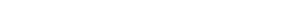 Prozess - SteckbriefProzess - SteckbriefProzess - SteckbriefProzess - SteckbriefProzess - SteckbriefProzess - SteckbriefProzess - SteckbriefProzess - SteckbriefProzess - SteckbriefProzess - SteckbriefProzess - SteckbriefProzess - SteckbriefALLGEMEINESALLGEMEINESALLGEMEINESALLGEMEINESALLGEMEINESALLGEMEINESALLGEMEINESALLGEMEINESProzessnamePflege der KreditorenstammdatenPflege der KreditorenstammdatenPflege der KreditorenstammdatenProzesseigentümerKreditorenbuchhaltungProzessanalystBuchhalterProzessversion1.0Datum29.09.2013INHALTINHALTINHALTINHALTINHALTINHALTINHALTINHALTKurzbeschreibungNach Eingang der Lieferung Prüfung auf Stammdaten und evtl. PflegeNach Eingang der Lieferung Prüfung auf Stammdaten und evtl. PflegeNach Eingang der Lieferung Prüfung auf Stammdaten und evtl. PflegeProzesszielPflege der StammdatenPflege der StammdatenPflege der StammdatenROLLENROLLENROLLENROLLENROLLENROLLENROLLENROLLENVerantw. ProzessmanagerTeamleiter der BuchhaltungTeamleiter der BuchhaltungTeamleiter der BuchhaltungProzessanwenderMitarbeiter der BuchhaltungMitarbeiter der BuchhaltungMitarbeiter der BuchhaltungProzessanwenderMitarbeiter der BuchhaltungMitarbeiter der BuchhaltungMitarbeiter der BuchhaltungZUSÄTZLICHE INFORMATIONENZUSÄTZLICHE INFORMATIONENZUSÄTZLICHE INFORMATIONENZUSÄTZLICHE INFORMATIONENZUSÄTZLICHE INFORMATIONENZUSÄTZLICHE INFORMATIONENZUSÄTZLICHE INFORMATIONENZUSÄTZLICHE INFORMATIONENProzessinputStammdatenStammdatenStammdatenProzessinputStammdatenStammdatenStammdatenProzessoutputAktuelle StammdatenAktuelle StammdatenAktuelle StammdatenProzessoutputAktuelle StammdatenAktuelle StammdatenAktuelle StammdatenProzessauslösendesEreignis (Start)Lieferung ist eingetroffenLieferung ist eingetroffenLieferung ist eingetroffenProzessauslösendesEreignis (Start)Lieferung ist eingetroffenLieferung ist eingetroffenLieferung ist eingetroffenGrob enthaltene ProzessteileStammdaten prüfen, Stammdaten anlegen, Stammdaten aktualisierenStammdaten prüfen, Stammdaten anlegen, Stammdaten aktualisierenStammdaten prüfen, Stammdaten anlegen, Stammdaten aktualisierenProzesskennzahlen,Messgrößen---Prozesskennzahlen,Messgrößen---Prozesskennzahlen,Messgrößen---Prozesskennzahlen,Messgrößen---StärkenStets aktuelle StammdatenStets aktuelle StammdatenStets aktuelle StammdatenVerbesserungspotentiale---Anforderungen---Beteiligte Organisationseinheiten / StellenWareneingangWareneingangWareneingangBeteiligte Organisationseinheiten / StellenWareneingangWareneingangWareneingangBeteiligte Organisationseinheiten / StellenWareneingangWareneingangWareneingangBeteiligte Organisationseinheiten / StellenWareneingangWareneingangWareneingangProzessartFührungsprozessKernprozess UnterstützungsprozessFührungsprozessKernprozess UnterstützungsprozessProzessartFührungsprozessKernprozess UnterstützungsprozessFührungsprozessKernprozess UnterstützungsprozessProzessartFührungsprozessKernprozess UnterstützungsprozessFührungsprozessKernprozess Unterstützungsprozess